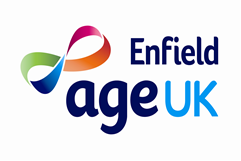 FALLS PREVENTION AND MEMORY CARE SERVICE			 REFERRAL FORMEmail this form to: fallsprevention@ageukenfield.org.uk  or   memorycare@ageukenfield.org.uk Client Name :Client Name :Address:Postcode:Telephone:Email:Reason for referral     Falls Prevention               Memory Care Service   Has the client  had a fall in the last 6 weeks:                       Yes     No Has the client been referred to the falls clinic                      Yes     No                                                                          Has the client been diagnosed with dementia                     Yes     No      Has the client been referred to the memory clinic                Yes     No      Reason for referral     Falls Prevention               Memory Care Service   Has the client  had a fall in the last 6 weeks:                       Yes     No Has the client been referred to the falls clinic                      Yes     No                                                                          Has the client been diagnosed with dementia                     Yes     No      Has the client been referred to the memory clinic                Yes     No      Background monitoring.Ethnic Background: please circleWhite                       Asian/Asian BritishMixed                      Black/BritishChinese                  Other Ethnic group please specify:--------------------------------------------------------------------Religion:Background monitoring.Date of Birth:Sex: Male or Female (Please circle)Status: Married      Single      WidowedDivorced/separated    Civil PartnerLives alone: Yes/NoPRIMARY CARER Name Home Tel  Mobile Email Address Relationship with client Is this the person to contact? Yes/NoGP DETAILSName Surgery AddressTelephoneFaxEmail CONSENT TO SHARE INFORMATIONCONSENT TO SHARE INFORMATIONNo referral should be sent without prior client/family consultation.  Have you made the client / family aware of this referral?        Yes              No Please details any risk factors that would need to be considered for our staff lone working with this patient:Please details any risk factors that would need to be considered for our staff lone working with this patient:Referrer’s Signature:Date: